Research Grant for Sustainable Development Goals (RG-SDGs)-2020Research Proposal / Application<Project Title><submitted by/affiliation>Read carefully before filling the form:Please do not alter the layout of the application form. Information must be filled in the spaces provided, under set format.Please attach required letters with the proposal where applicable such as endorsement letter, board approval letter, consent letterGuidance notes in various fields should not be deleted.Required information should be duly filled in the specified fields. Required heads/fields which are not relevant to the project should be marked N/A (Not Applicable) or left blank and should not be deleted.Guidelines: Application for Research Grant for Sustainable Development Goals (RG-SDGs)IntroductionResearch Grant for Sustainable Development Goals RG-SDGs is supported by Planning & Development Department (P&DD), Government of Balochistan and UNDP under Balochistan SDGs Accelerated program as an innovative approach to accelerate progress on SDGs in Balochistan.  Research Grant for Sustainable Development Goals (RG-SDGs), is dedicated to create sustainable innovation centric research and development ecosystem, compatible to knowledge economy of Balochistan, Pakistan.The main goals of RG-SDGs are much analogous to those of SDGs i.e., toBuild and strengthen awareness and capacity among young researchers to contribute in achieving SDG agendaStimulate the development of analytical tools for solving SDG challengesThe RG-SDGS will be continued source to promote sustainable Science and Technology (S&T) development, entrepreneurship, commercialization, to strengthen departmental/institutional research laboratory, to enhance the capacity of research units within departments/institutes, capacity building and contributing to develop sustainable knowledge economy. The RG-SDGS, promotes the view that only sustainable incremental innovative research can improve the research culture at UoB and Balochistan. We encourage proposals that perform original research as well as leverage results of existing research to develop sustainable solutions for important industrial, commercial and social problems align with Sustainable Development Goals SDGs. Funded proposals are expected to perform research and development that leads to innovation and resulting knowledge economy in the university as well as in the province.RG-SDGS is intended to provide research grant to PhD and MPhil Research scholars/students of UoB where personal or departmental resources have been exhausted or deficient. RG-SDGs funds will be provided to the registered graduate students and research group for research project which may incorporate two or more departments through new collaborative Initiative, creating sustainable entrepreneurial opportunities and exploring interdisciplinary domains, virtuously aligned with SDGs. Submission ProcedureDuly filled application forms (hard copy) complete in all respects along with any documents should be submitted to ORIC-UoB office and soft copy via portal/email to oric.uob@gmail.com . On receipt of the applications, the proposals will be evaluated internally as well as externally as described in guidelines and procedure document.  A written agreement will be made between ORIC-UoB/UNDP and PI, the PI will undertake to administer the grant according to the agreement and to provide laboratory space, and other facilities necessary for the project. Application for Research Grant for Sustainable Development Goals RG-SDGsSection – 11.1	Project IDSection – 22.1	Background2.2	Outcomes and Benefits2.3	Objectives2.4	Research Approach2.5	Risk AnalysisSection – 33.1	Resources & Other Requirements3.2	Departmental EndorsementAnnexure–A:  Project Schedule / Milestone Chart (Project schedule using MS-Project (or similar tools) with all tasks, deliverables, milestones, alignment with SDGs, cost estimates, payment schedules clearly indicated are preferred.)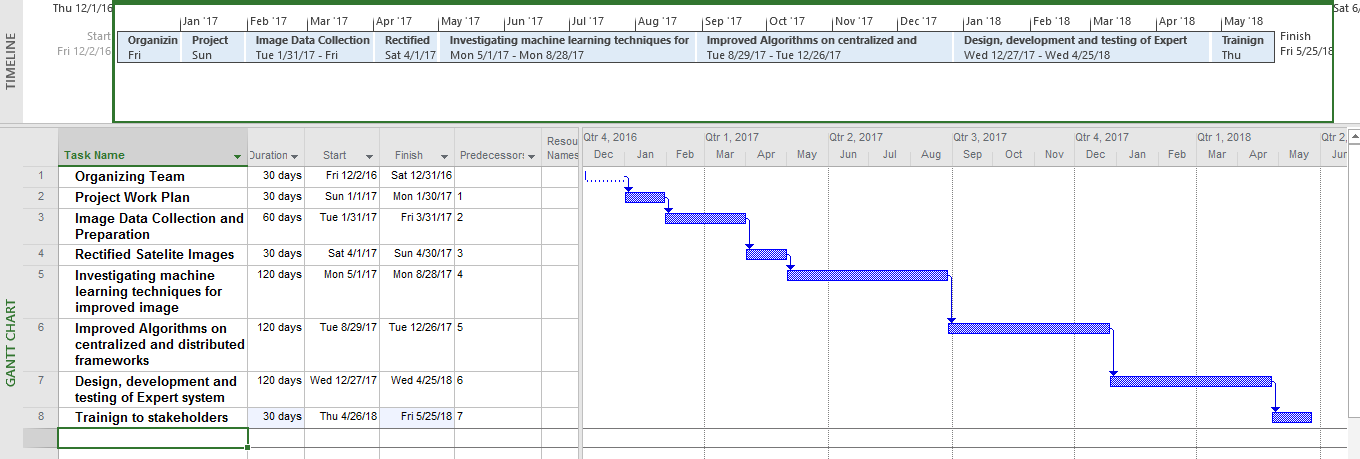 Annexure–B:  Proposed Budget Annexure–A:  Curriculum VitaePlease paste detailed CV hereBibliography<type here>Project Title: Project Title: Project Title: Project Title: Project Title: Project Title: <type here><type here><type here><type here><type here><type here>Principal Investigator (PI): Principal Investigator (PI): Principal Investigator (PI): Principal Investigator (PI): Principal Investigator (PI): Principal Investigator (PI): Name:  Designation/Status:Department:Cell # :Tel. # :Tel. # :Email:Program MPhil  MS  PhD MPhil  MS  PhD MPhil  MS  PhDSession: Session: Thesis Title:ASR&B Meeting Number, Date of approval (In case synopsis not approved, please submit endorsement letter dully signed by prospective supervisor and DAC)Co-Principal Investigator (CPI):Co-Principal Investigator (CPI):Co-Principal Investigator (CPI):Co-Principal Investigator (CPI):Co-Principal Investigator (CPI):Co-Principal Investigator (CPI):Name:  Designation/Status:Department:Mobile # :Tel. # :Tel. # :Email:Key Words: (Please provide a maximum of 5 key words that describe the project.)Key Words: (Please provide a maximum of 5 key words that describe the project.)Key Words: (Please provide a maximum of 5 key words that describe the project.)Key Words: (Please provide a maximum of 5 key words that describe the project.)Key Words: (Please provide a maximum of 5 key words that describe the project.)Key Words: (Please provide a maximum of 5 key words that describe the project.)<type here><type here><type here><type here><type here><type here>Project Status: (Please mark )   New                      Modification to previous Project    Extension of existing project Project Status: (Please mark )   New                      Modification to previous Project    Extension of existing project Project Status: (Please mark )   New                      Modification to previous Project    Extension of existing project Project Status: (Please mark )   New                      Modification to previous Project    Extension of existing project Project Status: (Please mark )   New                      Modification to previous Project    Extension of existing project Project Status: (Please mark )   New                      Modification to previous Project    Extension of existing project Project Duration: Project Duration:     months    months    months    monthsProposed Budget:Proposed Budget:PKR PKR PKR PKR Executive Summary and objectives alignment with SDGs/target(s)/indicator(s) : (Brief description of the project. A non-technical summary of the proposal, its impact and results in the light of SDGs. Maximum 500 words.)Executive Summary and objectives alignment with SDGs/target(s)/indicator(s) : (Brief description of the project. A non-technical summary of the proposal, its impact and results in the light of SDGs. Maximum 500 words.)Executive Summary and objectives alignment with SDGs/target(s)/indicator(s) : (Brief description of the project. A non-technical summary of the proposal, its impact and results in the light of SDGs. Maximum 500 words.)Executive Summary and objectives alignment with SDGs/target(s)/indicator(s) : (Brief description of the project. A non-technical summary of the proposal, its impact and results in the light of SDGs. Maximum 500 words.)Executive Summary and objectives alignment with SDGs/target(s)/indicator(s) : (Brief description of the project. A non-technical summary of the proposal, its impact and results in the light of SDGs. Maximum 500 words.)Executive Summary and objectives alignment with SDGs/target(s)/indicator(s) : (Brief description of the project. A non-technical summary of the proposal, its impact and results in the light of SDGs. Maximum 500 words.)<type here><type here><type here><type here><type here><type here>Scope of the Project:<type here>Literature Review:  (Detailed summary of what all has been done internationally in the proposed area quoting references and bibliography. Maximum 1500 words.)<type here>Current State of the Art:  (Please describe the current state of the art specific to this research topic. Maximum 500 words.)<type here>Challenges: (Please describe the challenges, specific to this research topic, currently being faced internationally. Maximum 500 words.)<type here>Motivation and Need: (Please describe the motivation and need for this work. Maximum 500 words.)<type here>Expected Outcomes: (Provide a list of proposed project outputs including publications, databases etc.)<type here>How these outcome(s) are aligned with Goal(s)/target(s)/indicator(s) of SDGs: (Please identify clearly that how your project outcome are aligned with Goal(s)/target(s)/indicator(s) of SDGs)<type here>Technology Transfer/Diffusion Approach: (Please describe how the outputs of the project will be transferred to the beneficiaries/customers. Maximum 500 words.)<type here>Research Objectives:  <type here>Alignment of Objectives with SDGs/target(s)/indicator(s):  <type here>Development / Research Methodology:(Please describe the technical details and justification of your development and research plan. The block diagrams, system flow charts, etc. may be provided in this section. Maximum 3000 words.)Development / Research Methodology:(Please describe the technical details and justification of your development and research plan. The block diagrams, system flow charts, etc. may be provided in this section. Maximum 3000 words.)Development / Research Methodology:(Please describe the technical details and justification of your development and research plan. The block diagrams, system flow charts, etc. may be provided in this section. Maximum 3000 words.)Development / Research Methodology:(Please describe the technical details and justification of your development and research plan. The block diagrams, system flow charts, etc. may be provided in this section. Maximum 3000 words.)Development / Research Methodology:(Please describe the technical details and justification of your development and research plan. The block diagrams, system flow charts, etc. may be provided in this section. Maximum 3000 words.)Development / Research Methodology:(Please describe the technical details and justification of your development and research plan. The block diagrams, system flow charts, etc. may be provided in this section. Maximum 3000 words.)Development / Research Methodology:(Please describe the technical details and justification of your development and research plan. The block diagrams, system flow charts, etc. may be provided in this section. Maximum 3000 words.)<type here><type here><type here><type here><type here><type here><type here>Key Milestones and Deliverables: (Please list and describe the principal milestones and associated deliverables of the project. The timing of milestones is also to be shown in the Gantt chart in Annexure-A. Quarterly deliverables are preferred.)Key Milestones and Deliverables: (Please list and describe the principal milestones and associated deliverables of the project. The timing of milestones is also to be shown in the Gantt chart in Annexure-A. Quarterly deliverables are preferred.)Key Milestones and Deliverables: (Please list and describe the principal milestones and associated deliverables of the project. The timing of milestones is also to be shown in the Gantt chart in Annexure-A. Quarterly deliverables are preferred.)Key Milestones and Deliverables: (Please list and describe the principal milestones and associated deliverables of the project. The timing of milestones is also to be shown in the Gantt chart in Annexure-A. Quarterly deliverables are preferred.)Key Milestones and Deliverables: (Please list and describe the principal milestones and associated deliverables of the project. The timing of milestones is also to be shown in the Gantt chart in Annexure-A. Quarterly deliverables are preferred.)Key Milestones and Deliverables: (Please list and describe the principal milestones and associated deliverables of the project. The timing of milestones is also to be shown in the Gantt chart in Annexure-A. Quarterly deliverables are preferred.)Key Milestones and Deliverables: (Please list and describe the principal milestones and associated deliverables of the project. The timing of milestones is also to be shown in the Gantt chart in Annexure-A. Quarterly deliverables are preferred.)The information given in this table will be the basis of monitoring and release of funds by the National ICT R&D Fund.The information given in this table will be the basis of monitoring and release of funds by the National ICT R&D Fund.The information given in this table will be the basis of monitoring and release of funds by the National ICT R&D Fund.The information given in this table will be the basis of monitoring and release of funds by the National ICT R&D Fund.The information given in this table will be the basis of monitoring and release of funds by the National ICT R&D Fund.The information given in this table will be the basis of monitoring and release of funds by the National ICT R&D Fund.The information given in this table will be the basis of monitoring and release of funds by the National ICT R&D Fund.No.No.Elapsed time from start (in months) of the projectElapsed time from start (in months) of the projectMilestoneMilestoneDeliverables3 months3 months6 months6 months9 months9 months12 months12 months(Please add more rows if required.)(Please add more rows if required.)(Please add more rows if required.)(Please add more rows if required.)(Please add more rows if required.)(Please add more rows if required.)(Please add more rows if required.)(Please list the risks that may cause delays in, or prevent implementation of, the project. For each risk estimate the likelihood, likely impact/consequences on the project and steps to minimize/avoid the risk.)Project Team:  (Please attach the CVs of PI, CPI(s) and key research/development personnel which should clearly show their expertise in relation to the needs of the project.)Ownership of Equipment/Kit/Chemical etc.:All newly purchased or developed equipment, kits, chemical etc., from this project shall be under the ownership of department and declared as UoB property. Moreover, any concerned scholar, faculty member of the university can use it after the completion of the project.Head of the Department of the Principal Investigator:( Please attach support letter that required items for this project are necessary for this research and does not exist/available in university)Please provide relevant information and also attach CVs of key research / development personnel (if available) and PI, CPI.Please provide relevant information and also attach CVs of key research / development personnel (if available) and PI, CPI.Professional InformationProfessional InformationName :Title or Position Held :Experience  (yrs)Email Address :Research Papers in Relevant AreaResearch Papers in Relevant Area<type here><type here>Courses Studied in Relevant AreaCourses Studied in Relevant Area<type here><type here>Thesis / Projects in Relevant AreaThesis / Projects in Relevant Area<type here><type here>Grants Received in Relevant AreaGrants Received in Relevant Area<type here><type here>Industrial Work Done in Relevant AreaIndustrial Work Done in Relevant Area<type here><type here>